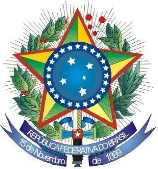 UNIVERSIDADE FEDERAL DO VALE DO SÃO FRANCISCOPró-Reitoria de Planejamento e Desenvolvimento Institucional – PROPLADIDepartamento de Patrimônio e Logística – DPLCoordenação de Transportes - CTRANSAv. Antonio Carlos Magalhães, n° 510, Santo Antonio – Juazeiro – BA– CEP: 48.902-300Telefone: (74) 2102-7614 - E-mail: transportes.propladi@univasf.edu.brTERMO DE RESPONSABILIDADEEu,___________________________________________________________________________, CPF: , vinculado à Universidade através do (a) (nome do curso d@ estudante) da Universidade Federal do Vale do São Francisco, _____________________________________________________________________________, participante da viagem com destino à Natal - RN, com saída da cidade de Petrolina – PE em veículo oficial da UNIVASF no dia 27 de junho de 2018 às 7h e retorno dia 01 de julho de 2018 às 8h; deslocamento este destinado à participação no 8º Congresso Brasileiro de Extensão Universitária (CBEU). Declaro ser absolutamente responsável por qualquer imprevisto ou infortúnio que por ventura possa ocorrer no transcurso de ida e volta, bem como no período de permanência no local mencionado. Petrolina, ____ de ______________ de 20___.____________________________________________Assinatura 